МБУДО «Дворец детского творчества»«Нет террору! Нет войне!»(Сценарий агитбригады)Детское объединение театр «Премьера»Выполнил: Гайдайчук РусланРуководитель: Широбокова Елена Юрьевна,педагог дополнительного образованияКурск Цели и задачи: формирование активной гражданской позиции, патриотизма учащихся, воспитание стремления не дать терроризму захватить мир, формирование антитеррористического мировоззрения школьников через организацию творческой деятельности.Оборудование: глобус, флаг России 3 шт, воздушные шары 6 шт, фонограммы.(Продолжительность выступления 15 минут)Звучит красивая музыка. На сцене появляется девочка с планетой в руках (глобус, шар), музыка сменяется на драматическую, выходят люди в черных плащах. (музыка затихает)Голос планеты: (за кулисами)Человек!Постой!Остановись! Я - голос планеты,Глаза открой,Вокруг себя ты оглянись…Болит?
А ты смотри!Стучит?А ты ори.Глотая слёзы,Ты прощай и руша грёзы,Правду открывай Не проще ль убежать?И не старайся убежать,Страшнее нет вины.И не пытайся забывать Про что нельзя забыть!(Музыка меняется, люди в чёрных плащах уводят планету)(Голос за кулисами)                                         Люди! Внимание! Слушайте, граждане: медные горы скорбят,Пусть откликнется каждое, каждое сердце на этот набат…(Звучит музыка смелыми шагами выходит на сцену агитбригада)Агитбригада: (Вместе)Мы! Молодые и сильные!Мы!Отзывчивые и внимательные!Мы!Надежда и будущее нашей земли!Мы!Мы агитбригада «Вдохновение»Приветствуем вас В этом зале здесь и сейчас,Мы хотим докричаться до вас,Мир на земле зависит от нас!Ученик 1: Мы призываем всех объединиться в борьбе против терроризма!Ученик 2: У терроризма нет лица!Ученик 3:  Нет национальности!Ученик 1:  Нет религии!Ученик 2:  И нет будущего!Ученик 3:  Терроризм – путь в никуда!(Хором):  Мы против террора!Ученик 1: 21 век принес Земле новые беды, символом которых стало слово «терроризм».Можно сказать, что на планете Земля идет третья Мировая война – вся планета борется с терроризмом.Слово «террор» обозначает страх и ужас. Именно страх и ужас вызывают у людей действия террористов.Ученик 3: Террористы – это крайне жестокие преступники. Они совершают взрывы, захватывают заложников и убивают. Жертвами террористов становятся невинные граждане.После трагических событий в Беслане в 2004 – м году, когда террористы 1сентября захватили школу, 3 сентября объявлен днём солидарности в борьбе с терроризмом. А 1 сентября теперь не только День знаний, но и день скорби.(Звучит музыка, выходит ученик и на фоне музыки читает стихотворение)Ученик 4:  Терроризм- это страшное слово,
Это боль, отчаянье, страх,
Терроризм- это гибель живого!
Это крики на детских губах.
Это смерть ни в чём не повинных-
Стариков, женщин, детей!
Это подлое злое деяньеОзверевших, жестоких людей.Погибших во время терактов,Убитых в Беслане ребят,Взорванных в самолётах,В Чечне погибших солдат,Застреленных при захватахНа всех континентах Земли,Чья кровь пролилась безвинно,Чьи жизни от нас унесли.(Звучит музыка, выходит ученик и на фоне музыки читает стихотворение)Ученик 5: Шумел в деревьях ветер,
  Плакал дождь,
  Мешая воду с кровью на асфальте,
  Тонули в лужах лепестки от роз,
  И красным отливало чье-то платье.
  Как пахло гарью, болью и тоской,
  Как остро жалость вкручивалась в сердце,
  И бликом жизни крестик золотой
  Лежал в безжизненной ладошке детской.
  На небе сером плыли облака
  И серыми людей казались лица,
  Летела вниз зеленая листва
  Калейдоскопом, скручивая мысли.
  Рядами на земле лежат тела,
  Врезаясь намертво, стоят перед глазами,
  Лишь памяти незримые тома
  Сравняют потрясение годами.
Ученик 6: Любой террористический акт, война - это боль, слезы, горечь. Это страшное потрясение для здравомыслящего человека. Страдают ни в чем неповинные люди. Погибают дети. В первые сентябрьские дни в школе №1 г. Беслана террористы удерживали 1128 заложников. Погибли 330 человек. Из них 186 детей. Самому маленькому из погибших исполнилось 6 месяцев.
Ученик 7: Вместе с матерями Беслана в траур облачились миллионы матерей. Ведь самое дорогое, что есть у человека – это жизнь, а самое дорогое для матери – это жизнь ребенка.
Ученик 8: Кусочек неба в маленькой ладошке,
Надежда на спасенье в маминых руках.
Недетский страх застыл в глазах у крошки,
Зажато тельце в огненных тисках.
Ученик 9: -Ах, Мама, разве так бывает?
Чтоб взрослые губили малышей!
Ученик 8: -Нет, старшие всегда оберегают.
А эти …не походят на людей!
Ученик 7: Сегодня, вспоминая жертв Беслана, мы едины в своем намерении всеми силами противостоять терроризму, не допустить разрастания этого преступного безумия.(Звучит музыка, выходит ученик и на фоне музыки читает стихотворение)Ученик 10: Мир потрясают страшные теракты,
         Уносят сотни жизней ни за что.
         Вершат их смертники, исчадье ада,
         И не щадят нигде и никого.
         Они себя безжалостно взрывают,
         Надеясь, что попали сразу в рай.
         Они, как зомби, тут же исполняют:
         Им цель поставили - иди уничтожай.
         И бродят люди - тени по планете,
         И не дают покоя никому:
         Лишь страх и ужас, жертвоприношенье.
         Только зачем? За что? И почему?
         Париж и Лондон больно пережили
         События кровавых жутких дней.
         Теперь - Санкт - Петербург, уже в России,
         Стал новой целью пакостных людей.
         В какой уж раз пытаются заставить
         Россию покориться и сломать,
         Но только одного не понимают:
         Народ наш страхами не испугать.
         Россия унижения терпела,
         И столько горя, войн пережила.
         Она сильней лишь становилась в бедах
         И к солидарности всегда звала.
         А терроризм уже по всей планете
         Уносит сотни, тысячи людей.
         А смертники откуда? Их всё больше.
         Когда - то просмотрели мы детей.
         Скорбим и сожалеем о погибших,
         Цветы на место гибели несём,
         О терроризме смотрим передачи
         И снова с недоверием живём.
         Где солидарность? Где борьба с террором?
         Объединитесь, люди всей земли,
         Чтоб только вместе, силою единой,
         От террористов мы себя спасли!
         Ученик 7: Всё мирное население планеты надеется, что когда-нибудь это закончится и слово «терроризм» исчезнет из словаря навсегда.(Звучит весёлая музыка, выходят дети с шарами в руках)Выходят дети:Ребёнок 1: Спешите радоваться жизни
И насладиться ей сполна.
Успейте сделать все на свете,
Лишь потому что жизнь одна.Ребёнок 2: Солнце греет, ветер веет,Ясный синий небосвод.Наш народ всегда на страже,Террорист здесь не пройдёт.Ребёнок 3: Пусть мир торжествует на свете,И дружат народы Земли.И также на солнышке детиПускают весной корабли.Ребёнок 4: И сегодня здесь со сценыМы желаем вам одно,Чтобы в мире мирно жили,Терроризм искоренили,Чтобы счастливо рослиДети матери Земли.Ребёнок 5: Мир океанам и лесам!Мир звонким детским голосам!Мир негасимому огню!МИР НАСТУПАЮЩЕМУ ДНЮ!Ребёнок 7: Мы за мир на всей земле!!!
Скажем громко:
Нет террору!!!НЕТ ВОЙНЕ!!!Ученик 8:Пусть летит от края и до края голубь мира… белое крыло…Черной силы, тучи разгоняя. Принесет Надежду и Добро…(Все выходят на сцену и поют песню)Песня «Дорога добра» Список используемых источниковZhurnalpoznanie.ru –Познание. Педагогический журнал.www. Stihi.ru – Стихи.руmolodezh40.ruПатриот48.рфStihi-Stihi.ru – Стихи о мире.www.proza.ru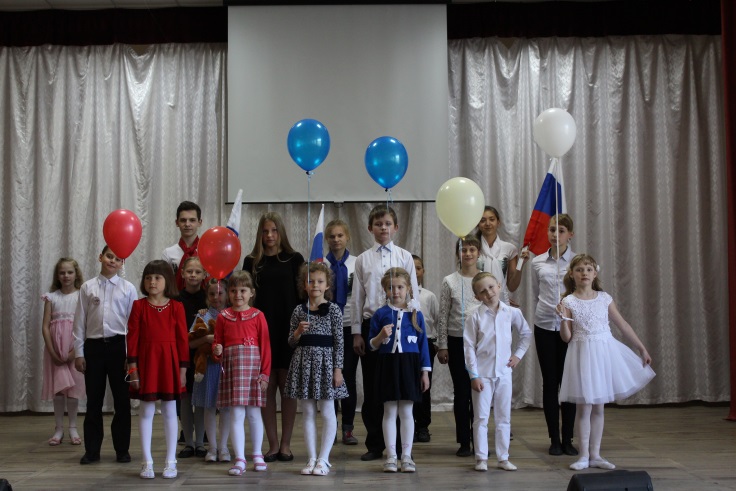 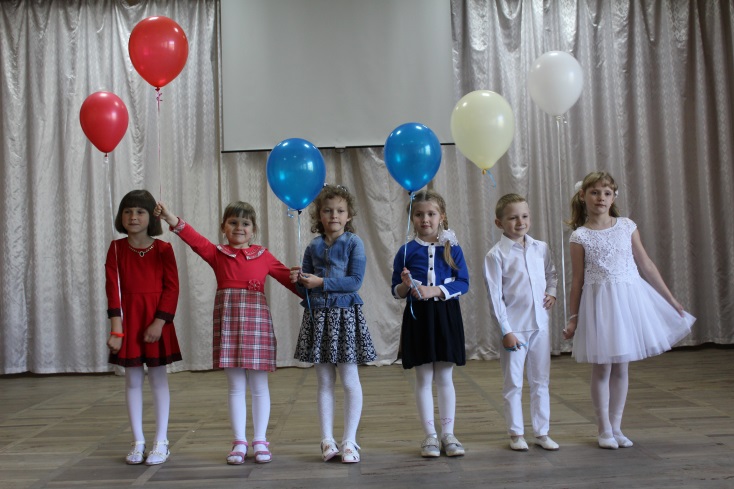 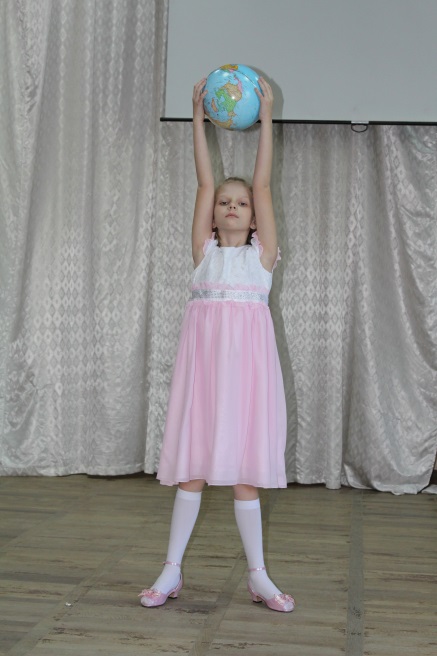 